Załącznik Nr 2 do Zapytania ofertowego TABLICA NR 2 i NR 3ZADANIE ZREALIZOWANO DZIĘKI DOFINANSOWANIU Z RZĄDOWEGO PROGRAMU 
„FUNDUSZ DRÓG SAMORZĄDOWYCH”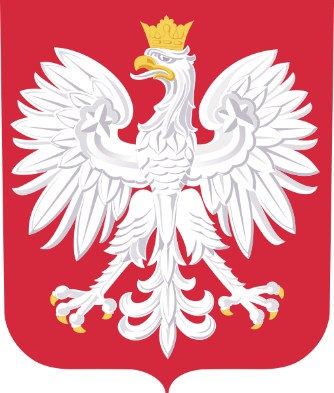 ……………………………………………………………………………………………………………………………………………………………………………………………………………………………………………………………………………………………………………….1(nazwa zadania objętego dofinansowaniem)   Łączna wartość Zadania: …………………………………………….2 Kwota dofinansowania: ……………………………………………….3   Kwota środków własnych: …………………………………………..4														(logotyp jst)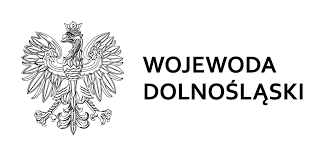 Zakres i parametry tablicy informacyjnej Rozmiar: wymiary tablic 80 cm wysokości i 120 cm szerokości.Wykonanie:Blacha aluminiowa (typu DIBOND), szczotkowana.Elementy graficzne nadrukowane emaliowane lub naklejone z folii samoprzylepnej.Dane do uzupełnienia na tablicy:Nr 2 1 Remont drogi nr 3481D w miejscowości Stara Białka na długości 2 180 metrów2 2 394 173,15 PLN3 1 436 504,00 PLN4 957 669,15 PLNNr 31 Remont drogi nr 3466D w miejscowości Pustelnik w km 2+500 – 3+341  2 640 937,02 PLN3 196 790,00 PLN4 444 147,02 PLN